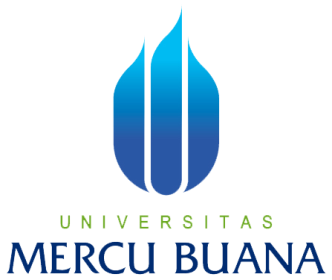 (651)SURAT KETERANGANKELULUSAN UJIAN KOMPREHENSIF--------------------------------------------------------------Nomor : 12-2/  220 /F-Sket/ II /2016Ketua Program Studi S1 Akuntansi Fakultas Ekonomi dan Bisnis dengan ini memberikan keterangan bahwa mahasiswa dibawah ini :Nama 	:	Maulia HastiNim 	:	43214110023telah melaksanakan ujian komprehensif pada :	Tanggal 	:	13 februari 2016Tempat 	:	 A-203		Universitas Mercu Buana 		Jl. Meruya Selatan, Kembangan, Jakarta Baratdan dinyatakan “LULUS” dengan nilai  80 (delapan puluh)Demikian surat keterangan ini diterbitkan untuk dipergunakan sebagai salah satu syarat pendaftaran sidang skripsi.Dikeluarkan di	:	JakartaTanggal	:	   Februari 2016-----------------------------------------Ketua Program Studi S1Akuntansi            Ttd.Dr. Harnovinsah, Ak., MS., CA.